Evangelische Jugend Bielefeld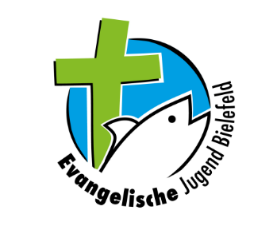 Nachbarschaft 08 (Schildesche)Katharina Theine Johannisstraße 1333611 BielefeldAnmeldung:  Hiermit melde ich, _________________________________________(Vor- und Nachname), mich verbindlich für die Dümmerfreizeit der Nachbarschaft 08 vom 19.07.-30.07.2021 an.Meine Adresse ist: ________________________________________________ (Straße) in ___________ (PLZ) _______________________________ (Ort).Mail: _________________________________ Telefon: ________________________________Geburtsdatum: ___. ___. _________________________________________		_________________________________Unterschrift Teilnehmer_in				Unterschrift Erziehungsberechtigter